9. Ders: Ermenice Harflerin YazımıMATBU VE EL YAZISI HARFLERŞimdiye kadar öğrendiğiniz harfleri aşağıya yazınız:…………………………………………………………………………………………………………………………………………………………………………………………………………………………………………………………………………………………………………………………………………………………………………………………………………………………………………………………………………………………………………………………………………………………………………………………………………………………………………………………………………………………………………………………………………………………………………………………………………………………………………………………………………………………… Metnin tümünü yazınız. Աշուն էր: Երկինքը մռայլ էր: Անդադար անձրև էր տեղում: Անտառը թախծոտ էր, որովհետև ծառերն աստիճանաբար մերկանում էին: Նրանք հրաժեշտ էին տալիս իրենց ոսկեգույն հագուստներին: Առվակը չէր երգում: Բնությունը տխուր հառաչում էր: Նա սպասում էր ձմռան անտանելի ցրտին: Ցուրտ աշնան սառը օդի մեջ զգացվում էր ձմռան շունչը:Metnin tümünü büyük harflerle yazınız. ԱՇՈՒՆ ԷՐ: ԵՐԿԻՆՔԸ ՄՌԱՅԼ ԷՐ: ԱՆԴԱԴԱՐ ԱՆՁՐԵՎ ԷՐ ՏԵՂՈՒՄ: ԱՆՏԱՌԸ ԹԱԽԾՈՏ ԷՐ, ՈՐՈՎՀԵՏԵՎ ԾԱՌԵՐՆ ԱՍՏԻՃԱՆԱԲԱՐ ՄԵՐԿԱՆՈՒՄ ԷԻՆ: ՆՐԱՆՔ ՀՐԱԺԵՇՏ ԷԻՆ ՏԱԼԻՍ ԻՐԵՆՑ ՈՍԿԵԳՈՒՅՆ ՀԱԳՈՒՍՏՆԵՐԻՆ: ԱՌՎԱԿԸ ՉԷՐ ԵՐԳՈՒՄ: ԲՆՈՒԹՅՈՒՆԸ ՏԽՈՒՐ ՀԱՌԱՉՈՒՄ ԷՐ: ՆԱ ՍՊԱՍՈՒՄ ԷՐ ՁՄՌԱՆ ԱՆՏԱՆԵԼԻ ՑՐՏԻՆ: ՑՈՒՐՏ ԱՇՆԱՆ ՍԱՌԸ ՕԴԻ ՄԵՋ ԶԳԱՑՎՈՒՄ ԷՐ ՁՄՌԱՆ ՇՈՒՆՉԸ:Matbu Matbu Türkçe OkunuşuEl yazısıSıraBüyük HarfKüçük HarfTürkçe OkunuşuBüyük ve Küçük Harf36Քք(k’)37ԵՎև	(yev/ ev)38Օօ(o)39Ֆֆ(f)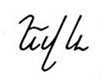 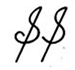 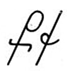 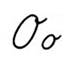 